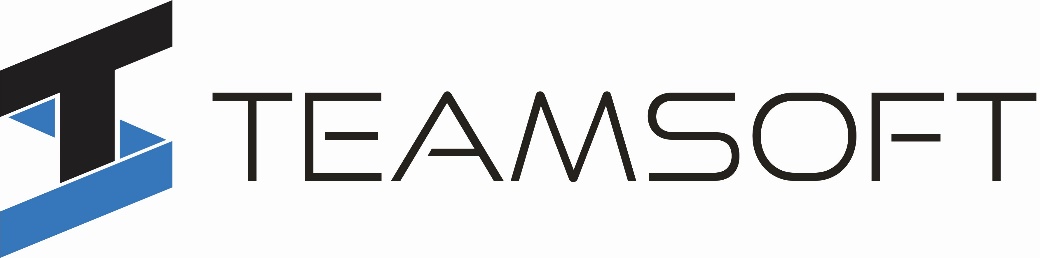 SupportvertragzwischenName der Einrichtung: Straße + Hausnummer: PLZ + Ort: (nachstehend Kunde genannt)undT.S. Team-Software GmbH
Heidsieker Heide 114
33739 Bielefeld
0521/49032
support@teamsoft.de
https://www.teamsoft.de(nachstehend Teamsoft genannt)VertragsgegenstandDieser Vertrag regelt die Abwicklung von Dienstleistungen zwischen dem Kunden und Teamsoft. Hierbei sind nur Dienstleistungen berücksichtigt, die nicht durch andere Verträge oder Gewährleistungsansprüche abgedeckt sind.GrundlageAls Grundlage für die Betreuung und Beratung werden Zugänge zu dem oder den bestehenden Microsoft 365 Administrationsumgebungen benötigt, um im Notfall sofort reagieren und bei Bedarf auch den Herstellersupport einleiten zu können. Hierzu ist die Einrichtung eines Logins mit der E-Mail-Adresse teamsoft@ihredomain.onmicrosoft.com mit globalen Administratorrechten vorgesehen (andere Logindaten nach Absprache möglich). Dem Kunden ist bewusst, dass ein allumfänglicher Support erst gewährleistet werden kann, wenn die entsprechenden Logindaten an Teamsoft übermittelt wurden.Art und Umfang des SupportsDieser Vertrag umfasst in erster Linie die Beratung, Konfiguration und Administration von Microsoft Office 365 und Microsoft Teams sowie jegliche Art von Support zu den Office 365 A1 Cloud-Diensten, die im Sinne eines Microsoft Partners geleistet werden können. Sollte keine direkte Lösung eines Problems durch Teamsoft erfolgen können (z.B. technischer Fehler im Microsoft-Rechenzentrum), kümmert sich Teamsoft um die Meldung des Problems sowie jegliche Kommunikation mit dem Hersteller, die erforderlich ist, um das Problem zu lösen.Es sind die beiden folgenden Support-Pakete verfügbar:Variante 1: Basis Support Plus - 269,00 Euro inkl. MwSt. pro JahrEnthaltenes Supportkontingent: 2 Stunden pro JahrBearbeitungszeit: maximal 3 WerktageExpertensprechstunde: 10 x pro JahrNewsletter zu Neuerungen und Link zur AufzeichnungKündigungsfrist: 14 TageVariante 2: Premium Support - 495,00 Euro inkl. MwSt. pro JahrEnthaltenes Supportkontingent: 4 Stunden pro Jahr20% Rabatt auf jede weitere Stunde Support10% Rabatt auf alle Fortbildungen und EinrichtungspaketePriorisierte Bearbeitungszeit: maximal 1 WerktagExpertensprechstunde: 10 x pro JahrNewsletter zu Neuerungen und Link zur AufzeichnungKündigungsfrist: 1 TagSupport- und Bearbeitungszeiten sowie Durchführung der LeistungenDie Bearbeitungszeit im Sinne dieses Vertrags ist die Zeit zwischen dem Eingang der Supportanfrage des Kunden bei Teamsoft und dem Beginn der Bearbeitung durch Teamsoft.Hotline- sowie Supportanfragen können vom Kunden innerhalb der Supportzeiten gestellt werden. Die Hotline- und Supportzeiten werden wie folgt festgelegt:Montag bis Freitag, 9:00 bis 17:00 Uhr, wenn diese Arbeitstage sind.In anderen Fällen (Mailanfragen, Anfragen über das Online-Ticketsystem) beträgt die Bearbeitungszeit maximal den Zeitraum, der dem gewählten Support-Paket zugeordnet ist. Arbeitsfreie Tage (Wochenenden und gesetzliche Feiertage) werden in diese Frist nicht eingerechnet. Wird die Supportanfrage außerhalb der oben genannten Supportzeiten eingereicht, wird die Zeit zwischen Eingang der Supportanfrage und dem Beginn der Supportzeit ebenfalls nicht in die Frist eingerechnet.Teamsoft wird auch soweit möglich die anfallenden Tätigkeiten innerhalb der ausgewiesenen Bearbeitungszeit des gewählten Support-Pakets durchführen und abschließen. Umfangreichere Arbeiten oder Supportanfragen, die z.B. auch die Unterstützung durch den Hersteller-Support erfordern, werden nach Absprache mit dem Kunden durchgeführt.Im Vertrag können bis zu drei berechtigte Ansprechpartner hinterlegt werden, die die Leistungen aus diesem Vertrag ohne weitere Nachweisführung der Berechtigung abrufen können. Diese Ansprechpartner können nach Bedarf ergänzt oder ausgetauscht werden, jedoch max. alle drei Monate je genannter Person.Jegliche Behinderung bei der Tätigkeit der Teamsoft, wie z.B. ein versehentlich gelöschtes Admin-Benutzerkonto, gehen zu Lasten des Kunden.Weitere Dienstleistungen und automatische VertragsanpassungIm Sinne dieses Vertrages gelten alle unter „3 Art und Umfang des Supports“ aufgeführten Leistungen als vereinbart. Darüber hinaus ist die Verwendung des Support-Kontingents aber auch für andere Tätigkeiten möglich. Hierfür ist eine zum Einzelfall passende Absprache erforderlich, ob die vom Kunden gewünschte Leistung von Teamsoft im Rahmen dieses Support-Vertrags erbracht werden kann.Sollte Teamsoft das vom Kunden gewählte Support-Paket nachträglich mit weiteren Leistungen versehen, werden diese ohne weitere Kosten automatisch Bestandteil des laufenden Vertrags. Teamsoft informiert den Kunden fristgerecht über die zusätzlich abrufbaren Leistungen. Das enthaltene bzw. bereits in Anspruch genommene Zeitkontingent bleibt hiervon unberührt.Allgemeine BestimmungenTeamsoft übernimmt keine Gewähr für Fehler, Störungen oder Schäden, die auf unsachgemäße Bedienung, Verseuchung von Softwarekomponenten mit Computerviren oder Verwendung ungeeigneter Organisationsmittel und Datenträger zurückzuführen sind.Teamsoft haftet für Schäden im Rahmen der gesetzlichen Vorschriften. Teamsoft leistet Gewähr für die fachliche und technische Eignung der erbrachten Supportleistungen (insbesondere hinsichtlich technischer Standards und Kompatibilität).Sollten einzelne Bestimmungen dieses Vertrags ungültig oder rechtswidrig sein oder werden, so behalten alle übrigen Vereinbarungen ihre Gültigkeit. Eine ungültige bzw. ungültig gewordene Vereinbarung wird durch eine Regelung ersetzt, die dem Sinn nach dem Ziel der ursprünglichen Regelung in wirtschaftlicher Hinsicht sowie geltendem Recht entspricht.Änderungen dieses Vertrags sowie Nebenabreden bedürfen der Schriftform.Für die Beilegung von Streitigkeiten über die Gültigkeiten des Vertrags wird das Amtsgericht Bielefeld vereinbart.Datenschutz / DSGVOTeamsoft verpflichtet sich zur Einhaltung der DSGVO. Zusätzlich muss daher zu jedem Support-Vertrag auch ein „Vertrag über die Auftragsverarbeitung personenbezogener Daten“ beiderseitig unterzeichnet werden. Dieser regelt den Umgang mit den Daten, die Teamsoft vom Kunden bereitgestellt werden und auf die Teamsoft auf anderem Weg Zugriff erlangt.Laufzeit und KündigungDer Vertrag beginnt mit dem Datum der Vertragsunterzeichnung bzw. dem vom Kunden gewünschten zukünftigen Startdatum. Ein rückwirkender Start ist nicht möglich. Ebenso ist es nicht möglich, bereits erbrachte Leistungen rückwirkend über diesen Vertrag abzurechnen. Die Mindestlaufzeit beträgt ein Jahr und verlängert sich automatisch um ein weiteres Jahr, wenn er nicht innerhalb der zum Support-Paket gehörigen Kündigungsfrist gekündigt wird. Eine Angabe von Gründen ist nicht erforderlich. Die Kündigung muss schriftlich erfolgen und wird mit der schriftlichen Bestätigung durch Teamsoft wirksam.AbrechnungAnfragen, Beratungen und Leistungen, die in ihrer Gesamtheit eine Arbeitszeit von 5 Minuten nicht überschreiten, werden nicht berücksichtigt und abgerechnet. Alle anderen Tätigkeiten werden je angefangener Viertelstunde vom vorhandenen Support-Kontingent abgezogen bzw. in Rechnung gestellt.Der Preis je Supportstunde liegt bei 139,00 Euro inkl. MwSt. (je nach Support-Paket abzüglich Rabatt).Die Abrechnung des Vertrags erfolgt per Rechnung für jeweils ein Jahr im Voraus. Sofern innerhalb eines Kalendermonats Leistungen aus dem Supportvertrag in Anspruch genommen wurden, erhält der Kunde am Ende des Monats eine detaillierte Auflistung aller erbrachten Leistungen, sowie eine Übersicht des noch verfügbaren Support-Kontingents des gewählten Support-Pakets. Sofern zutreffend erhält der Kunde ebenfalls die Rechnung für weitere Support-Zeiten, insofern das bereits gebuchte Support-Kontingent des Vertrags überschritten wurde.VertragsabschlussVariante:	Basis Support Plus:	269,00 Euro inkl. MwSt. pro Jahr	Premium Support:	495,00 Euro inkl. MwSt. pro JahrStartdatum:(Wenn kein Datum angegeben wird, gilt das Datum der Unterschrift als Startdatum.)Autorisierte Ansprechpartner:(Es sind jeweils Vorname, Nachname und E-Mail-Adresse anzugeben.)Hiermit beauftrage ich rechtsverbindlich und unter gleichzeitiger Zustimmung zu den Allgemeinen Geschäftsbedingungen von Teamsoft den oben ausgewählten Support.Kunde:								Teamsoft:_______________________________				_______________________________
 Datum, Ort							 Datum, Ort_______________________________				_______________________________
 Name, Unterschrift						 Name, Unterschrift